25 listopada   2021 r.  Rewalidacja Jan Bateńczyk, Edyta PędziwiatrZadanie 1. Przerysuj poniższą figurę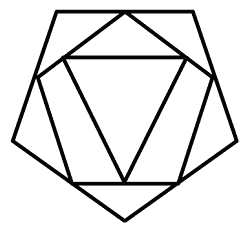 Zadanie 2. Z podanych poniżej liter proszę ułożyć nazwy zawodów.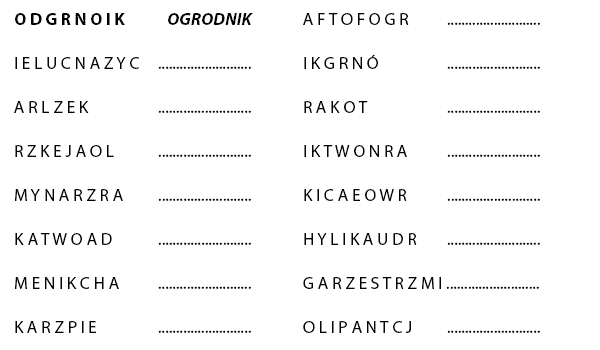 Pani Karolina Gzyl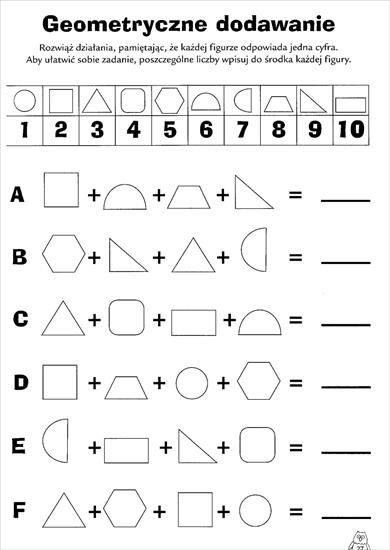 